   	ANTRAG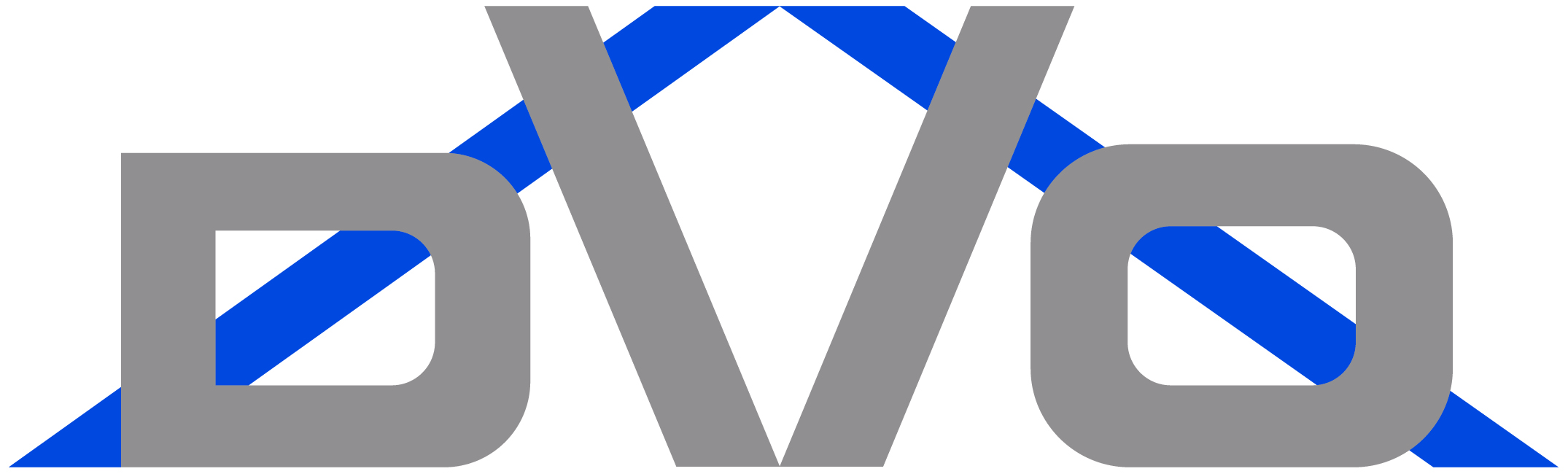 REZERTIFIZIERUNG 
OSTEOLOGIN DVO (CH)/OSTEOLOGE DVO (CH)Bitte vollständig ausgefüllt, unterschrieben und mit allen geforderten Nachweisenper Post an das:  DVO Büro – Kaiser-Wilhelm-Str. 2 - 45276 Essen NAME/TITEL:FACHARZT FÜR:PRAXIS / KLINIK (Stempel):Ggf. POSITION:      (Falls abweichend) ANSCHRIFT FÜR DEN KONTAKT MIT DEM DVO:EMAILADRESSE FÜR DEN KONTAKT MIT DEM DVO:TELEFON FÜR KONTAKT MIT DVO:Checkliste für Nachweise, die dem Antrag beiliegen müssen: 	Kopie der Zertifizierungsurkunde Osteologin DVO/Osteologe DVO	DVO-Übersichtstabelle Rezertifizierung 	Kopien der Teilnahmebescheinigungen aller in der DVO-Übersichtstabelle      Rezertifizierung dokumentierten Veranstaltungen 	Ggf. die Jahresrechnungen* der Abos der Zeitschrift Osteologie oder die               Nachweise Ihrer Mitgliedschaft über alle benannten Jahre in der OGO* oder              DGO*: Kopie Mitgliedsausweis (OGO) bzw. Kontoauszüge der jährlichen            Beitragszahlungen (OGO/DGO).* Kontakt zum Georg Thieme Verlag   Per Mail: Kundenservice-Zeitschrift@thieme.de   [Georg Thieme Verlag KG, Rüdigerstr. 14, 70469 Stuttgart]
    *Kontakt zur DGO: Kontakt zur DGO: kontakt@dgosteo.de    *Kontakt zur OGO: info@ogo-ev.de	Beleg über die Erstattung der Schutzgebühr von 110 € auf das Zertifizierungs-Konto der OSTAK Osteologie Akademie GMBH bei der Commerzbank EssenKonto Nr.: 577 531 000 / IBAN: DE38360800800577531000BLZ: 360 800 80 / BIC: DRESDEFF360Stichwort: RODVO (CH)EinverständniserklärungIch anerkenne dieses Rezertifizierungsverfahren und werde die Entscheidung des DVO akzeptieren:Bei Ablehnung der Rezertifizierung werde ich das Zertifikat „Osteologin DVO/ Osteologe DVO“ nicht weiter führen.Bei Verlängerung meines Zertifikats „Osteologin DVO / Osteologe DVO“ möchte ich (weiterhin) in der Online-Osteologen-Suche auf der DVO Website unter www.dv-osteologie.org zu finden zu sein:	     Ja				  Nein Ort, Datum							Unterschrift und Stempel -------------------------------------------------------------------------------------------------------------------------DVO Büro Interna:Antragseingang am   Antrag bearbeitet am  					durch	      Nachforderung gestellt am DVO-Zertifikat erteilt am  				durchOnline-Osteologensuche bearbeitet am durch 